Распоряжение № 9от  17.02.2017  г.с. Чендек	С целью популяризации бильярда среди местного населения, пропаганды здорового образа жизни, выявления сильнейших спортсменов и команд, привлечения жителей поселения к занятию спортом, в частности бильярдом, руководствуясь Уставом МО «Чендекское сельское поселение», РАСПОРЯЖАЮСЬ:Организовать сбор команды бильярдистов (Приложение №1,). Ответственный - специалист по работе с молодежью Киндиков М.В. Направить команду на турнир по бильярду  20.02.2017г в с. Амур.Заключить договора на предоставление безвозмездных транспортных услуг. Ответственный - специалист 3 разряда Субботина Н.В.Обеспечить Исполнителей горюче-смазочными материалами в соответствии с выше обозначенными договорами и действующим законодательством. Обнародовать настоящее Распоряжение в установленном порядке.Контроль за исполнением настоящего распоряжения оставляю за собой.И.о главы Сельской администрацииЧендекского сельского поселения:                                Н.В. СубботинаС Распоряжением ознакомлен:        _____________________М.В. Киндиков						_____________________Н.В. СубботинаБильярдистыЛапшин Александр НиколаевичЧерепанов Сергей АлексеевичГребенкин Александр ИвановичРЕСПУБЛИКА АЛТАЙ УСТЬ-КОКСИНСКИЙ РАЙОНСЕЛЬСКАЯ АДМИНИСТРАЦИЯЧЕНДЕКСКОГО  СЕЛЬСКОГО ПОСЕЛЕНИЯ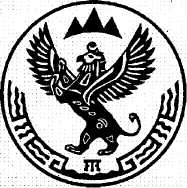 АЛТАЙ РЕСПУБЛИКАКОКСУУ-ООЗЫ АЙМАКЧЕНДЕКТЕГИ  JУРТ JЕЗЕЕЗИНИН АДМИНИСТРАЦИЯЗЫ                                          649470 с.Чендек, ул. Садовая , 15 , тел.8(38848) 25-4-35факс.8(38848) 25-4-42, E-mail: chendek-ra@yandex.ru                                          649470 с.Чендек, ул. Садовая , 15 , тел.8(38848) 25-4-35факс.8(38848) 25-4-42, E-mail: chendek-ra@yandex.ru                                          649470 с.Чендек, ул. Садовая , 15 , тел.8(38848) 25-4-35факс.8(38848) 25-4-42, E-mail: chendek-ra@yandex.ruО направлении команды бильярдистов Чендекского сельского поселения на турнир по бильярПриложение №1к Распоряжению и.о. главы Сельской администрации № 9 от 17.02.2017г